			……………………………………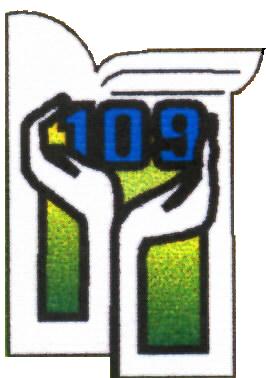 miejscowość, dataZgoda na udział w teście predyspozycji 
i znajomości języka angielskiegoJa, niżej podpisany(-na), wyrażam zgodę na udział mojego dziecka …………………………………………………………..    w teście kompetencji językowych               (imię i nazwisko dziecka)z języka angielskiego, który odbędzie się 4 czerwca 2024 roku o godz. 15.00 
w budynku Szkoły Podstawowej nr 109 w Łodzi przy ul. Pryncypalnej 74. 
Przyjmuję do wiadomości, że przystąpienie do testu jest niezbędnym elementem rekrutacji do klasy VII dwujęzycznej z językiem angielskim w roku szkolnym 2024/2025.……………………………………….czytelny podpis rodzica / opiekuna prawnego